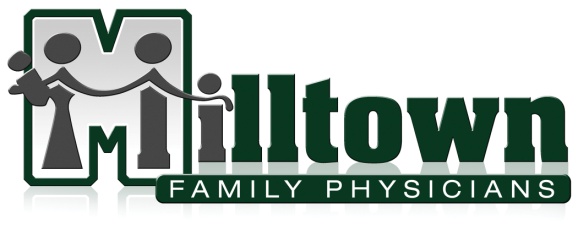 128 East Milltown Road, Suite 105Wooster, Ohio 44691330-345-8060Financial PolicyWelcome and thank you for choosing Milltown Family Physicians, Inc. for your medical care. We are committed to providing you with the highest quality medical care possible in a cost effective manner. Our professional fees have been determined through careful consideration in addition to being reasonable and customary within our geographical area. We are pleased to discuss with you any questions you may have concerning a bill.Payment in full is due at the time services are rendered. As a courtesy to our patients, we accept cash, personal check, money order, and all major credit cards. We also provide our patients the ability to pay for their accounts over the phone: (330) 345-8060 or on our patient portal.In order to achieve our goal of providing you with the best care possible, we need your assistance and your understanding of our financial policy:Payment in full is due at the time services are rendered: Co-pays and co-insurance amounts, deductibles, and all non-covered items and charges are the insured/patient’s financial responsibility and are due during the check-in process. Failure to produce payment at check-in may result in your appointment being rescheduled or the appropriate processing fee will be applied. If you receive more than one type of service on the same day, you may be responsible for more than one co-pay. Any amount not covered by the insured/patient’s insurance is due within 30 days of the time of service. There is a $35 fee for returned checks to our office. Self-Pay Patients We offer a reasonable discount for our cash paying patients when paid in full at the time services are rendered. We will give you an estimate of what will be due prior to the appointment. Payment for services is due at the time of service. In Network” vs. “Out Of Network” Insurance Your insurance coverage and benefits are a contract between you and your insurance company and therefore all disputes must be handled between you and your insurance company. We are contracted with multiple insurers to accept assignment of benefits. Minor Patients: Parent(s) or guardian(s) must have an Authorization for Medical Treatment form signed and kept on file for a 6-month period when the minor arrives unaccompanied for an appointment. If there is a guardianship arrangement, we must have legal documentation of said arrangement.The parent(s) or guardian(s) accompanying a minor are responsible for providing current insurance information for the minor as well as the payment in full for services provided. The guarantor/ insurance policy holder/ legal guardian is responsible for payment for services rendered to the minor patient.In compliance with HIPAA regulations, we are unable to discuss any details of services rendered or to produce an itemized bill for any parties that are not the legal guardian of the patient, unless otherwise documented. Lab/Hospital Charges: Any service(s) provided by Wooster Community Hospital and affiliated labs is a contract between you and that lab or hospital. Any dispute with that lab or hospital should be handled with that lab or hospital and is not the responsibility of our practice. It is your responsibility to know which procedures your insurance will and will not cover at these facilities and to request an Explanation of Benefits (EOB) from your insurance carrier. Payment Plans: Our office will be happy to work with you in order to pay any balance due to our practice. Please contact our billing department to work out a payment plan with our practice at (330) 345-8060 Ext. 5.Collections and Outstanding Balances: Any outstanding balance after 90 days of the date of service may be referred to an outside collection agency. Patients with unpaid delinquent accounts or accounts that are sent to collections may be dismissed from our practice. Accounts that have been turned over to our collection agency are now the responsibility of the collection agency.  Refunds: Refunds are issued to the appropriate party. Patient refunds will not be processed until all active or past due charges are paid in full. Refunds will not be issued, unless requested, and will be credited to your account at our practice. Patients will be notified of this. I understand and consent to Milltown Family Physicians, Inc. I will cooperate with the billing department of Milltown Family Physicians, Inc. to ensure payment for my services. I understand that I am responsible to notify Milltown Family Physicians, Inc. of any status changes (ex. Marital, living, insurance etc.) I understand that I will be responsible for any cost(s) associated with the collection of my account if I default on this agreement. I understand that the terms of this financial policy may be amended at any time without prior notification to me, the patient. In the event that the patient is a minor, I am the parent and/or legal guardian of said patient and agree that I am responsible for payment for all services rendered to the patient herein. _____________________________________________ 	    	 ___________________________Printed name of patient/ parent/ guardian 			 	Date of Birth_____________________________________________ 		____________________________	Signature of patient/ parent/ guardian					Date Rev: 9/18